Wisconsin Association for Identification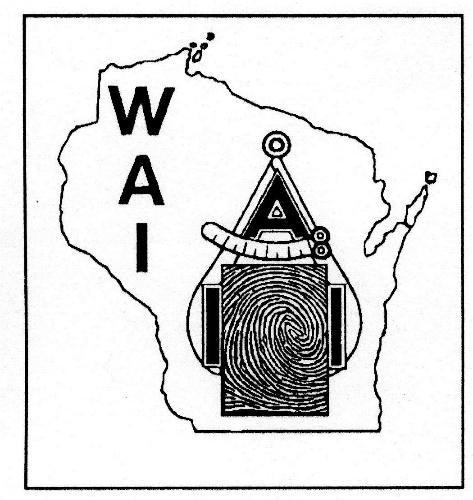 Scholarship for Dependents ApplicationALL MATERIALS MUST BE RECEIVED BY FEBRUARY 16TH, 2024 AT 2400 CSTSponsoring Eligible WAI Member InformationNAME:	Phone Number:Email Address:Employer/Agency:Education:Unofficial Transcript from the last institution attended must be submitted with your applicationEssay:Please submit (in Word or PDF format) your response to ONE following topics:The lessons we take from obstacles we encounter can be fundamental to later success. Recount a time when you faced a challenge, setback, or failure. How did it affect you, and what did you learn from the experience?ORHave you ever challenged or questioned an idea or belief? If so, why, and what was the outcome?Your essay should be no more than two pages in length and must be submitted with this completed application.Certification and Acknowledgments:I certify that the above Information provided by me is accurate and true.I acknowledge that the Scholarship is at the discretion of the WAI Scholarship Committee.I acknowledge that failure to meet any one of the scholarship criteria including submission of proof of enrollment, failure to meet full time status, or other relevant criteria could result in the loss of the scholarship.Electronic Signature:Please Review and Confirm you are including all of the following materials in your email submission:Completed ApplicationUnofficial Transcripts from High School (or College if currently enrolled and at least one full semester completed)Completed Essay (no more than two pages length) in Word or PDF formatPlease submit application and all applicable materials electronically to:scholarship@thewai.orgNote regarding submission: you will receive a confirmation email that your application was accepted and is complete within 3 days of its submission. If you do not receive the confirmation please email scholarship@thewai.org to inquire about the statusDate:Applicant’s Personal Information:Last Name:First Name:MI:Address:City:State:Zip:Phone Number 1:Phone Number 2:Email Address:Date of Birth:High SchoolHigh School Attended:Address:City:	State:	Zip:Phone:	Guidance Counselor:High School Graduation Date (Actual or Expected): High School GPA (As of Last Graded Semester): CollegeHigh SchoolHigh School Attended:Address:City:	State:	Zip:Phone:	Guidance Counselor:High School Graduation Date (Actual or Expected): High School GPA (As of Last Graded Semester): CollegeHigh SchoolHigh School Attended:Address:City:	State:	Zip:Phone:	Guidance Counselor:High School Graduation Date (Actual or Expected): High School GPA (As of Last Graded Semester): CollegeCurrently Enrolled ☐Accepted ☐Intended ☐ Undecided ☐Name:Address:City:State:	Zip:Phone:Advisor: